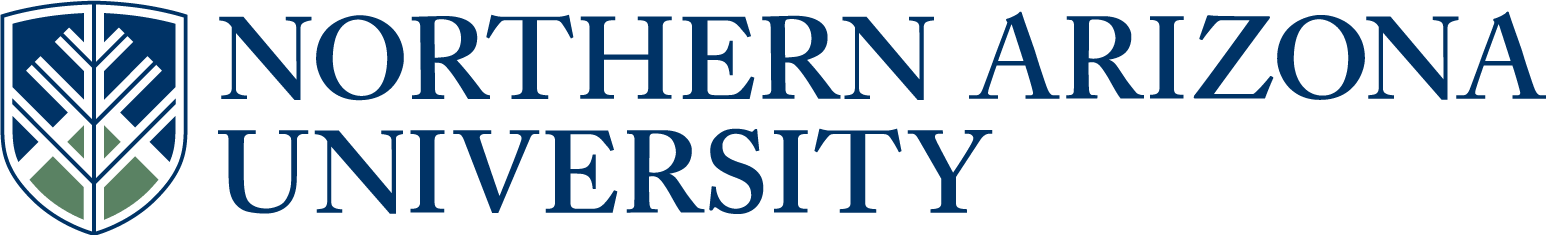 UCC/UGC/ECCCProposal for Plan Change or Plan DeletionIf this proposal represents changes to the intent of the plan or its integral components, review by the college dean, graduate dean (for graduate items) and/or the provost may be required prior to college curricular submission.All Plans with NCATE designation, or plans seeking NCATE designation, must include an NCATE Accreditation Memo of Approval from the NAU NCATE administrator prior to college curricular submission.UCC proposals must include an updated 8-term plan.UGC proposals must include an updated program of study.8.  Justification for proposal:   Our old emphasis in General Anthropology overlapped with the other emphases in violation of the University’s rule about 15 unique units in each emphasis. The Anthropology faculty, wanting to give dedicated Anthropology majors a structured choice in their field of study, approved the new Archaeology and Socio-Cultural Emphases that have 15 unique units between them. The emphasis classes chosen better mirror each other and give the student a grounding in two of the subdisciplines in Anthropology. The core four classes in each emphasis are a method and theory class (ANT 211/ANT 250) and the rest play to our strengths in Southwestern Anthropology/Archaeology (ANT 205/206, ANT 350 and 351/ANT 301 and 306). The only classes that overlap in these emphases are ANT 105 Anthropology Today:Global Issues, and 370, Human Ecology as these classes especially incorporate all four of the subdisciplinary methods, theories, and issues (Arch, Socio-Cultural, Biological, and Linguistic). We give the students flexibility in using experiential learning classes and new classes as electives in their emphasis. These emphases will prepare students for jobs in NGOs, Museums, and private industry, as well as graduate school in Anthropology. We note that the core major classes are not changing and all Anthropology majors, regardless of emphasis or outside minor, will get a solid grounding in the four sub disciplines of Anthropology. We currently do not have enough classes or faculty to offer emphases in Linguistic Anthropology or Biological Anthropology at the B.A. level.9.  NCATE designation, if applicable:   11. Will this proposal impact other plans, sub plans, or course offerings, etc.?         Yes        No                                                                                                                                           If yes, describe the impact.  If applicable, include evidence of notification to and/or response from       each impacted academic unit Answer 12-13 for UCC/ECCC only:12.  A major is differentiated from another major by required course commonality:  24 units of the          required credit hours of a major must be unique, (i.e. not common or not dual use as a required        element in another major), to that major.  Does this plan have 24 units of unique required        credit?                                                                                                                     Yes       No                                                                                                                                 13.  Minor: A planned group of courses from one or more subject matter areas consisting of at least           18 hours and no more than 24 hours.  At least 12 hours of the minor must be unique to that minor        to differentiate it from other minors.                                                                                                             Does this minor have 12 units of unique required credit?                                 Yes       No Answer 14-15 for UGC only:14.  If this is a non-thesis plan, does it require a minimum of 24 units of formal graded coursework?                                                                                                                                                                                                                                                   Yes       No        If no, explain why this proposal should be approved.15.  If this is a thesis plan, does it require a minimum of 18 units of formal graded coursework?                                                                                                                                                                                                                                                   Yes       No        If no, explain why this proposal should be approved.Approved as submitted:                                       Yes      No           Approved as modified:                                         Yes      No  Approved as submitted:                                       Yes      No   Approved as modified:                                         Yes      No    FAST TRACK   (Select if this will be a fast track item.  Refer to  Fast Track Policy for eligibility)1.  College:SBSSBSSBS2.  Academic Unit:2.  Academic Unit:2.  Academic Unit:Anthropology3.  Academic      Plan Name:3.  Academic      Plan Name:Anthropology; B.A. (ANTBA)Anthropology; B.A. (ANTBA)4.  Emphasis:4.  Emphasis:General Anthropology (ANTGENM)Sociocultural Anthropology  (ANTSOCM)Archaeology (ANTARCM)General Anthropology (ANTGENM)Sociocultural Anthropology  (ANTSOCM)Archaeology (ANTARCM)5.  Plan proposal:5.  Plan proposal:  Plan Change   Plan Change   Plan Deletion   Plan Deletion   New      Emphasis  New      Emphasis  Emphasis       Change  Emphasis       Change  Emphasis                    Deletion6.  Current student learning outcomes of the plan.  If structured as plan/emphasis, include for both core and emphasis. 1.Students will obtain a comprehensive four-field understanding of anthropology.Students will be able todefine the following concepts: culture and society, cultural relativism, cultural diversity, culture change, biological evolution, the emergence and impact of socio-political complexity, and the impact of globalization and global processes.describe and discuss the range of global diversity expressed in symbols and sign systems, ritual and religion, language, subsistence, regional perspectives, settlement patterns and landscapes, gender, identity, illness and healing, development and sustainability, and political economic theory.identify basic methods employed in socio-cultural anthropology, archaeology, biological anthropology, and linguistic anthropology.synthesize and discuss anthropological theory and contextualize contemporary anthropological thoughtparticipate in projects where anthropological concepts, theories, and skills are used to address modern day challenges.2. Students will experience and appreciate human diversity through experiential learning opportunities.Students will be able toproduce anthropological research in a cultural context other than their ownapply anthropological concepts of holism and cultural relativism.frame their perceptions of the world by reflecting on their own culture.3. Students will describe and recognize ethical research practices and behaviorsStudents will be able toexplain the leading ethical guidelines in Anthropology as outlined by the American Anthropological Associationexplain the ethical guidelines associated with their chosen subdiscipline (e.g., the American Association of Physical Anthropology, the Society for American Archaeology, World Archaeological Congress, Register of Professional Archaeologists, Society for Applied Anthropology, and the Southwestern Anthropological Association).4. Students will be well informed in anthropological perspectives and debatesStudents will be able todiscuss central contemporary anthropological debates.compare contemporary anthropological perspectives.Show the proposed changes in this column (if applicable).  Bold the changes, to differentiate from what is not changing, and change font to Bold Red with strikethrough for what is being deleted.  (Resources, Examples & Tools for Developing Effective Program Student Learning Outcomes).UNCHANGED7.  Current catalog plan overview and requirements in this column. Cut and paste the Overview and Details tabs, in their entirety, from the current on-line academic catalog: (http://catalog.nau.edu/Catalog/)Anthropology; B.A.   In addition to University Requirements:33-34 units of major requirementsAt least 16 units of language requirements18-21 units in a minor (18 units or more) or an emphasis (21 units)Be aware that you may not use courses with an ANT prefix to satisfy liberal studies requirementsElective courses, if needed, to reach an overall total of at least 120 unitsPlease note that you may be able to use some courses to meet more than one requirement. Contact your advisor for details.Major RequirementsTake the following 33 - 34 units with a Grade of "C" or better in each course:ANT 101, ANT 102, ANT 103, ANT 104, ANT 309W, ANT 329, ANT 359W, ANT 379, ANT 407C, ANT 465 (30 units) Select one statistics course (3-4 units):PSY 230STA 270SOC 365Emphasis or Minor (Select One):General Anthropology Emphasis (21 units)ANT 205 or ANT 306 (3 units)ANT 250, ANT 350, ANT 351 (9 units)Select from the following (9 units):ANT 105, ANT 106, ANT 109, ANT 209, ANT 211, ANT 253, ANT 270, ANT 271, ANT 301, ANT 302, ANT 303, ANT 340, ANT 355, ANT 365, ANT 370, ANT 377, ANT 379, ANT 404, ANT 406, ANT 409, ANT 414, ANT 439, ANT 460, ANT 470, ANT 480Sociocultural Anthropology Emphasis (21 units)ANT 205, ANT 209, ANT 306, ANT 409 (12 units)Select from the following courses (9 units):ANT 106, ANT 211, ANT 301, ANT 302, ANT 303, ANT 340, ANT 377, ANT 404, ANT 406, ANT 470, ANT 480Archaeology Emphasis (21 units)ANT 206, ANT 250, ANT 253, ANT 365 (12 units)Select from the following courses (9 units):ANT 106, ANT 350, ANT 351, ANT 355, ANT 408, ANT 460For any of these emphases, you may, with faculty advisor approval, take ANT 408, ANT 485, ANT 497, or ANT 499 in addition to (or instead of) choosing courses from the 9 units listed in each emphasis area.Minor RequirementsIf you choose a Minor (rather than an Emphasis):You must complete a minor of at least 18 units from those described in this catalog. In consultation with your advisor, you should select a minor that's appropriate for your career aspirations and educational needs. Your minor advisor will advise you about this part of your academic plan.Foreign Language RequirementYou must demonstrate proficiency in a language other than English that is equivalent to four terms of university coursework in the same language. You may satisfy this requirement by taking language courses or by testing out of all or part of it by taking CLEP exams arranged by the Center for Business Outreach.General ElectivesAdditional coursework is required, if, after you have met the previously described requirements, you have not yet completed a total of 120 units of credit.  You may take these remaining courses from any academic areas, using these courses to pursue your specific interests and goals. We encourage you to consult with your advisor to select the courses that will be most advantageous to you. (Please note that you may also use prerequisites or transfer credits as electives if they weren't used to meet major, minor, or liberal studies requirements.)Additional InformationBe aware that some courses may have prerequisites that you must also take. For prerequisite information click on the course or see your advisor.Show the proposed changes in this column.  Bold the changes, to differentiate from what is not changing, and change font to Bold Red with strikethrough for what is being deleted.Anthropology; B.A.   In addition to University Requirements:33-34 units of major requirementsAt least 16 units of language requirements18-21 units in a minor (18 units or more) or an emphasis (21 units)Be aware that you may not use courses with an ANT prefix to satisfy liberal studies requirementsElective courses, if needed, to reach an overall total of at least 120 unitsPlease note that you may be able to use some courses to meet more than one requirement. Contact your advisor for details.Major RequirementsTake the following 33 - 34 units with a Grade of "C" or better in each course:ANT 101, ANT 102, ANT 103, ANT 104, ANT 309W, ANT 329, ANT 359W, ANT 379, ANT 407C, ANT 465 (30 units) Select one statistics course (3-4 units):PSY 230STA 270SOC 365Emphasis or Minor (Select One):General Anthropology Emphasis (21 units)ANT 205 or ANT 306 (3 units)ANT 250, ANT 350, ANT 351 (9 units)Select from the following (9 units):ANT 105, ANT 106, ANT 109, ANT 209, ANT 211, ANT 253, ANT 270, ANT 271, ANT 301, ANT 302, ANT 303, ANT 340, ANT 355, ANT 365, ANT 370, ANT 377, ANT 379, ANT 404, ANT 406, ANT 409, ANT 414, ANT 439, ANT 460, ANT 470, ANT 480Sociocultural Anthropology Emphasis (21 units)ANT 205, ANT 209, ANT 301, ANT 306, ANT 409 (12 units)Select from the following courses (9 units):ANT 105, ANT 106, ANT 109, ANT 211, ANT 215, ANT 271, ANT 301, ANT 302, ANT 303, ANT 305, ANT 340, ANT 370, ANT 377, ANT 404, ANT 406, ANT 470, ANT 480Archaeology Emphasis (21 units)ANT 206, ANT 250, ANT 253, ANT 350, ANT 351, ANT 365 (12 units)Select from the following courses (9 units):ANT 105, ANT 106, ANT 253, ANT 270, ANT 350, ANT 351, ANT 355, ANT 365, ANT 370, ANT 408, ANT 410, ANT 460For any of these emphases, you may, with faculty advisor approval, take ANT 408, ANT 485, ANT 497, ANT 299, ANT 399, or ANT 499 in addition to (or instead of) choosing courses from the 9 units listed in each emphasis area.The course content or topic(s) must be unique to either the Sociocultural Anthropology or Archaeology Emphasis, and can only be used for one emphasis.  Minor RequirementsIf you choose a Minor (rather than an Emphasis):You must complete a minor of at least 18 units from those described in this catalog. In consultation with your advisor, you should select a minor that's appropriate for your career aspirations and educational needs. Your minor advisor will advise you about this part of your academic plan.Foreign Language RequirementYou must demonstrate proficiency in a language other than English that is equivalent to four terms of university coursework in the same language. You may satisfy this requirement by taking language courses or by testing out of all or part of it by taking CLEP exams arranged by the Center for Business Outreach.General ElectivesAdditional coursework is required, if, after you have met the previously described requirements, you have not yet completed a total of 120 units of credit.  You may take these remaining courses from any academic areas, using these courses to pursue your specific interests and goals. We encourage you to consult with your advisor to select the courses that will be most advantageous to you. (Please note that you may also use prerequisites or transfer credits as electives if they weren't used to meet major, minor, or liberal studies requirements.)Additional InformationBe aware that some courses may have prerequisites that you must also take. For prerequisite information click on the course or see your advisor.  Initial Plan  Advanced Plan  Advanced Plan  Advanced Plan  Advanced Plan  Remove Designation  Remove Designation10.  Effective beginning  FALL:10.  Effective beginning  FALL:10.  Effective beginning  FALL:20142014         See effective dates calendar.         See effective dates calendar.         See effective dates calendar.         See effective dates calendar.FLAGSTAFF MOUNTAIN CAMPUSScott Galland  11/13/2013Reviewed by Curriculum Process AssociateDateApprovals:Department Chair/Unit Head (if appropriate)DateChair of college curriculum committeeDateDean of collegeDateFor Committee use only:UCC/UGC ApprovalDateEXTENDED CAMPUSESReviewed by Curriculum Process AssociateDateApprovals: Academic Unit HeadDateDivision Curriculum Committee (Yuma, Yavapai, or Personalized Learning)DateDivision Administrator in Extended Campuses (Yuma, Yavapai, or Personalized Learning)DateFaculty Chair of Extended Campuses Curriculum Committee (Yuma, Yavapai, or Personalized Learning)DateChief Academic Officer; Extended Campuses (or Designee)Date